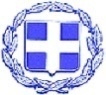 ΕΛΛΗΝΙΚΗ ΔΗΜΟΚΡΑΤΙΑΔΗΜΟΣ ΛΕΥΚΑΔΑΣΝΟΜΟΣ ΛΕΥΚΑΔΑΣΛευκάδα, 29/05/2024Μήνυμα Δήμαρχου Λευκάδας για τις Πανελλαδικές ΕξετάσειςΑγαπητοί μαθητές και μαθήτριες, Εύχομαι μέσα από την καρδιά μου, σε όλους τους μαθητές και τις μαθήτριες του Δήμου μας και όχι μόνο, καλή επιτυχία στη δοκιμασία των πανελληνίων εξετάσεων που ξεκινά αύριο και στην οποία τα παιδιά καλούνται με ψυχραιμία, υπομονή και επιμονή να διεκδικήσουν την εισαγωγή τους στη Τριτοβάθμια εκπαίδευση.Ένας εκπαιδευτικός κύκλος σκληρής προετοιμασίας ολοκληρώνεται. Τώρα, βρίσκεστε στη τελική ευθεία για τις πανελλαδικές εξετάσεις και το αίσθημα υποστήριξης από όλους μας, αλλά κυρίως από τους γονείς και τους εκπαιδευτικούς σας, είναι πιο έντονο από κάθε άλλη φορά. Οι Πανελλαδικές εξετάσεις αποτελούν το επιστέγασμα των προσπαθειών σας και την αφετηρία για το μέλλον των νέων ανθρώπων! Είναι απαραίτητο να αντιμετωπίσετε μια δοκιμασία, από τις πολλές που θα κληθείτε να αντιμετωπίσετε στη ζωή σας, με αισιοδοξία και αυτοπεποίθηση.Ούτε τα όνειρα, ούτε οι ευκαιρίες σταματούν εδώ.Να έχετε ψυχραιμία, αισιοδοξία και τη βεβαιότητα ότι τίποτε δεν τελειώνει εδώ. Aντίθετα όλα τώρα αρχίζουν. Στη προσπάθεια που καταβάλετε μας έχετε όλους δίπλα σας. Σας εύχομαι από καρδιάς, Καλή Δύναμη και Καλή Επιτυχία!Ο Δήμαρχος ΛευκάδαςΔρ. Ξενοφών Ν. Βεργίνης